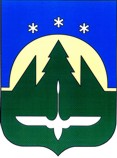 Муниципальное образованиеХанты-Мансийского автономного округа – Югрыгородской округ город Ханты-МансийскДУМА ГОРОДА ХАНТЫ-МАНСИЙСКАРЕШЕНИЕ№ 178-VI РД							                                              Принято									27 октября 2017 годаО награжденииРассмотрев ходатайства организаций о представлении к награждению, руководствуясь Решением Думы города Ханты-Мансийска от 30 января 2017 года № 78-VI РД «О наградах города Ханты-Мансийска», частью 1 статьи 69 Устава города Ханты-Мансийска,Дума города Ханты-Мансийска РЕШИЛА:	1. Наградить Почетной грамотой Думы города Ханты-Мансийска:	1.1) за многолетний добросовестный труд, высокий профессионализм и в связи с 20-летием со дня основания  Акционерного общества «Государственная страховая компания «Югория»:	белкина александра владимировича – управляющего делами             в административно-хозяйственной части Акционерного общества «Государственная страховая компания «Югория»;	волкову наталию дмитриевну - директора Департамента по работе с персоналом и организации документооборота Акционерного общества «Государственная страховая компания «Югория»;	корепанову татьяну ивановну - заместителя начальника отдела финансового планирования и контроля Департамента экономики и финансов Акционерного общества «Государственная страховая компания «Югория»; 	1.2) за плодотворную работу во благо города Ханты-Мансийска, высокий профессионализм, личный вклад в становление, развитие и совершенствование местного самоуправления, конструктивное взаимодействие с Думой города Ханты-Мансийска в реализации социально-экономической политики города Ханты-Мансийска, активную общественную работу и в связи с празднованием 87 годовщины образования Ханты-Мансийского автономного округа – Югры:	САФОНОВА СЕРГЕЯ ИВАНОВИЧА – пенсионера, члена первичной ветеранской организации Администрации города Ханты-Мансийска.	2. Наградить Благодарственным письмом Думы города Ханты-Мансийска:	2.1) за многолетний добросовестный труд, высокий профессионализм и в связи с 20-летием со дня основания  Акционерного общества «Государственная страховая компания «Югория»:	Белкина романа михайловича - советника Генерального директора Аппарата управления Акционерного общества «Государственная страховая компания «Югория»;	котлову светлану ивановну - заместителя Генерального директора – регионального директора Аппарата управления Акционерного общества «Государственная страховая компания «Югория»;	крянину татьяну раинхултовну - заместителя главного бухгалтера Акционерного общества «Государственная страховая компания «Югория»;	маркову марину петровну - начальника отдела финансового планирования и контроля Департамента экономики и финансов Акционерного общества «Государственная страховая компания «Югория»;	степанян юлию сергеевну - руководителя управления договорной и закупочной деятельности Департамента корпоративной и договорной работы юридической дирекции Акционерного общества «Государственная страховая компания «Югория»;	Шенбергер ирину леонидовну - первого заместителя главного бухгалтера Акционерного общества «Государственная страховая компания «Югория»;	2.2) за многолетний добросовестный труд, высокий профессионализм, личный вклад в развитие подрастающего поколения в городе Ханты-Мансийске:	БЕРСЕНЕВу ЛЮДМИЛу ПАВЛОВНу – учителя начальных классов Казенного общеобразовательного учреждения Ханты-Мансийского автономного округа – Югры «Ханты-Мансийская школа для обучающихся с ограниченными возможностями здоровья»;	2.3) за многолетний добросовестный труд, высокий профессионализм, в связи с празднованием 87 годовщины образования Ханты-Мансийского автономного округа – Югры:	ТРУХИНа ВЯЧЕСЛАВа ВИКТОРОВИЧа - водителя автомобиля Бюджетного учреждения Ханты-Мансийского автономного округа – Югры «Реабилитационный центр для детей и подростков с ограниченными  возможностями «Лучик»;	2.4) за многолетний добросовестный труд, высокий профессионализм, значительный личный вклад в развитие межэтнических отношений в городе Ханты-Мансийске и в связи с празднованием Дня народного единства:	БАНКа ВИКТОРа СЕРГЕВИЧа - специалиста службы по работе с молодежью муниципального бюджетного учреждения «Молодежный центр»;	2.5) за многолетний добросовестный труд, высокий профессионализм  и  в связи с празднованием Дня сотрудника органов внутренних дел Российской Федерации:	Синюшкина сергея петровича - начальника экспертно-криминалистического отдела Межмуниципального отдела МВД России «Ханты-Мансийский»;	филиппова николая викторовича - эксперта экспертно-криминалистического отдела Межмуниципального отдела МВД России «Ханты-Мансийский»;	2.6) за многолетний добросовестный труд, высокий профессионализм и связи с успешным окончанием навигации 2017 года:	БАЯНОВу ЛЮБОВЬ ВЛАДИМИРОВНу - заместителя начальника планово-дотационного отдела по оплате труда Акционерного общества «Северречфлот»;	КОНЕВа ВАЛЕРИя ГЕННАДЬЕВИЧа - караванного капитана Акционерного общества «Северречфлот»;	МАМУТИНу РИТу НИКОЛАЕВНу - заведующую центральным складом Акционерного общества «Северречфлот»;	МОРЕВа МИХАИЛа ЮРЬЕВИЧа - главного энергетика Акционерного общества «Северречфлот»;	2.7) за высокое профессиональное мастерство, большой вклад в развитие культуры Ханты-Мансийского автономного округа – Югры и в связи с 15-летием со дня создания «Театра обско-угорских народов  - Солнце»:	змановского петра александровича - артиста драмы Бюджетного учреждения Ханты-Мансийского автономного округа – Югры «Театр обско-угорских народов  - Солнце».ПредседательДумы города Ханты-Мансийска				 	             К.Л. ПенчуковПодписано27 октября 2017 года